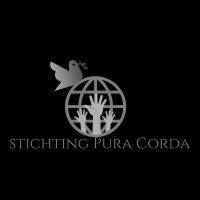 	Financieel jaarverslag stichting                               Pura Corda 2020 – 2021Dit is een financieel jaaroverzicht van de stichting Pura Corda.De Corona pandemie en de maatregelen daartegen hebben ook een enigszins negatief effect gehad op het werk en de financiën van de stichting Pura Corda.Het aantal donateurs nam af en de weldoeners die de stichting bleven steunen deden dit in mindere mate. Uiteraard is het begrijpelijk dat men in onzekere tijden de uitgaven beperkt.Gelukkig hebben wij met de verhuurders van onze locaties goede afspraken kunnen maken m.b.t. de huur. Zo hebben wij afgesproken dat er geen doorlopende huur betaald hoeft te worden maar alleen bij daadwerkelijk gebruik van het pand. Dit blijft gelden ook na de crisistijd.Omdat de stichting nog maar kort geleden (2019) is opgericht en daarna meteen de corona-pandemie uitbrak, heeft de stichting niet veel kunnen doen aan fondsenwerving en het werven van donateurs. Hoe dan ook hebben we twee donaties gehad aangaande ons project “Samen zullen wij het brood breken.” Maar door de pandemie is deze al reeds twee maal uitgesteld. De twee donaties met een gezamenlijke waarde van 5,500,- euro hebben we dan ook apart gehouden en worden nog niet meegerekend vanwege de regelementen van de donateurs dat de donaties eventueel teruggevorderd kunnen worden. Wij hopen met dit project alsnog een aanvang te nemen later dit jaar dan wel begin 2022.De stichting heeft zich voorgenomen om zich na de pandemie ook meer actief te richten op het werven van fondsen en donateurs.Het boekjaar 2019 – 2020 werd afgesloten met een positief saldo van 340,- euro.Dit is ook ons beginkapitaal voor het boekjaar 2020 – 2021.                   Inkomsten:Eindsaldo boekjaar 2019 – 2020:       340,- EuroOntvangen donaties tot 1-6-2021:   1300,- EuroTotaal:                                                    1640,- Euro                   Uitgaven:Huur: Zaal                                                      100,- EuroAanpassingen/vernieuwing website:       200,- EuroOrganisatie bijeenkomstKoffie/thee/catering :                                  180,- EuroTotaal:                                                            480,- EuroTotaal positief saldo boekjaar 2020 – 2021:                                                                        1640,- Euro    480,- Euro1160,- EuroNieuw saldo positief: 1160,-